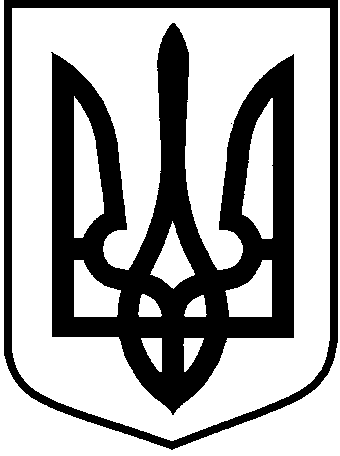 ЛОЦКИНСЬКА сільська рада Баштанського району   Миколаївської областірішенняВідповідно до пункту 4 статті 141 Закону України «Про добровільне об’єднання територіальних громад», керуючись статтею  26 Закону України «Про місцеве самоврядування в Україні», сільська радаВИРІШИЛА: Затвердити Положення про старосту села Лоцкинської  сільської ради Лоцкинської сільської об’єднаної територіальної громади (додається).2.    Контроль за виконанням цього рішення покласти на постійну комісію з питань соціального захисту, медицини, торгівлі, побутового обслуговування, освіти, культури, спорту, молодіжної політики, духовності, законності, захисту прав громадян, депутатської діяльності та етики.Сільський голова                                                                         Л.М. Кузьміна      ЗАТВЕРДЖЕНО                                                                                          рішенням Лоцкинської сільської радивід «16» липня  2019 р. №9ПОЛОЖЕННЯпро старосту села (сіл) Лоцкинської сільської ради Лоцкинської сільської об’єднаної територіальної громадиІ. Загальні положення1.1. Це Положення розроблене відповідно до Конституції України, законів України «Про місцеве самоврядування в Україні», «Про добровільне об’єднання територіальних громад», «Про місцеві вибори», інших актів законодавства України та визначає правовий статус старости, порядок його обрання та припинення повноважень, його права та обов’язки, повноваження,  відповідальність, порядок звітування та інші питання, пов’язані з діяльністю старости села (сіл) Лоцкинської сільської об’єднаної територіальної громади (далі - староста).1.2  Положення затверджуються рішенням сільської ради об’єднаної територіальної громади (далі – сільської ради).ІІ. Правовий статус старости2.1. Староста є виборною посадовою особою місцевого самоврядування, який представляє інтереси жителів відповідного села (сіл), визначених за рішенням сільської ради, утвореної відповідно до Закону України «Про добровільне об’єднання територіальних громад».2.2. Правовою основою діяльності старости є Конституція України, закони України «Про місцеве самоврядування в Україні», «Про добровільне об’єднання територіальних громад», «Про службу в органах місцевого самоврядування», «Про місцеві вибори», інші акти законодавства України,  рішення сільської ради та це Положення.2.3. Староста за посадою є членом виконавчого комітету сільської ради, де представляє інтереси мешканців відповідного села (сіл).2.4. Староста не може мати інший представницький мандат, суміщати свою службову діяльність з іншою посадою, у тому числі на громадських засадах, займатися іншою оплачуваною (крім викладацької, наукової і творчої діяльності, медичної практики, інструкторської та суддівської практики із спорту) або підприємницькою діяльністю.2.5. На старосту поширюються гарантії діяльності депутатів місцевих рад, передбачені Законом України «Про статус депутатів місцевих рад", якщо інше не встановлено законом».2.6. На старосту поширюються обмеження визначені Законом України «Про запобігання корупції».IІІ. Повноваження старости Староста:представляє інтереси жителів відповідного села, селища у виконавчих органах сільської ради;бере участь у пленарних засіданнях сільської ради та засіданнях її постійних комісій;має право на гарантований виступ на пленарних засіданнях сільської ради, засіданнях її постійних комісій з питань, що стосуються інтересів жителів відповідного села, селища;сприяє жителям відповідного села, селища у підготовці документів, що подаються до органів місцевого самоврядування;бере участь в організації виконання рішень сільської ради, її виконавчого комітету, розпоряджень сільської голови на території відповідного старостинського округу та у здійсненні контролю за їх виконанням;бере участь у підготовці проекту місцевого бюджету в частині фінансування програм, що реалізуються на території відповідного старостинського округу;вносить пропозиції до виконавчого комітету сільської ради з питань діяльності на території відповідного старостинського округу виконавчих органів сільської ради, підприємств, установ, організацій комунальної власності та їх посадових осіб;бере участь у підготовці проектів рішень сільської ради, що стосуються майна територіальної громади, розташованого на території відповідного старостинського округу;бере участь у здійсненні контролю за використанням об’єктів комунальної власності, розташованих на території відповідного старостинського округу;бере участь у здійсненні контролю за станом благоустрою відповідного села, селища та інформує міського голову, виконавчі органи сільської ради про його результати;отримує від виконавчих органів сільської ради, підприємств, установ, організацій комунальної власності та їх посадових осіб інформацію, документи і матеріали, необхідні для здійснення наданих йому повноважень;сприяє утворенню та діяльності органів самоорганізації населення, організації та проведенню загальних зборів, громадських слухань та інших форм безпосередньої участі громадян у вирішенні питань місцевого значення у відповідному селі, селищі;здійснює інші повноваження, визначені Законом України «Про місцеве самоврядування в Україні» та іншими законами.ІV. Обов’язки старостиСтароста зобов’язаний:1) додержуватися Конституції та законів України, актів Президента України, Кабінету Міністрів України, регламентів міської ради та виконавчого комітету цього Положення та інших нормативно-правових актів, що визначають порядок його діяльності та взаємовідносини з об’єднаною територіальною громадою, органами місцевого самоврядування та їхніми посадовими особами, громадою та її членами.2) брати участь у засіданнях виконавчого комітету сільської ради, виконувати доручення сільської ради, її виконавчого комітету, сільського голови, інформувати їх про виконання доручень;3) брати участь в організації та проведенні зборів членів відповідної громади та у оформленні документів цих зборів, вносити пропозиції до порядку денного зборів; організовувати виконання рішень зборів членів відповідної громади та здійснювати моніторинг їх виконання;4) відповідати за стан довкілля, стан об’єктів інфраструктури, громадський правопорядок;5) здійснювати моніторинг за дотриманням прав і законних інтересів жителів села (сіл) у сфері соціального захисту, культури, освіти, спорту, туризм, житлово-комунального господарства, реалізації права на працю, медичну допомогу6) здійснювати моніторинг благоустрою відповідного населеного пункту об’єднаної територіальної громади, вживати заходів до його підтримання в належному стані;7) не допускати дій чи бездіяльності, які можуть зашкодити інтересам місцевого самоврядування та держави;8) здійснювати облік раціонального використання енергоносіїв на території відповідного старостинського округу.9) надавати практичну допомогу органам самоорганізації населення у виконанні ними своїх завдань та повноважень;10) виконувати інші обов’язки, визначені Положенням про старосту,  рішеннями сільської ради, рішеннями виконавчого комітету, розпорядженнями сільського голови.                V. Права старости        1) брати участь у пленарних засіданнях сільської ради, з правом дорадчого голосу, а також у засіданнях постійних комісій ради; офіційно представляти громаду, її членів в органах місцевого самоврядування;2) одержувати безоплатно від виконавчих органів сільської ради, підприємств, установ, організацій комунальної форми власності та їх посадових осіб, що розташовані на території територіальної громади, необхідні для виконання покладених на нього завдань, інформацію, документи і матеріали;3) взаємодіяти з сільської радою, підприємствами, установами, організаціями комунальної форми власності та їх посадовими особами, що розташовані на території територіальної громади, громадськими об’єднаннями, які діють на території територіальної громади, а також іншими суб’єктами та інституціями;4) вносити пропозиції до порядку денного засідань виконавчого комітету ради з питань, які стосуються інтересів відповідної громади; оголошувати на засіданнях виконавчого комітету тексти заяв та звернень відповідної громади, її членів з питань, що стосуються інтересів громади чи інтересів територіальної громади загалом;5) порушувати у виконавчому комітеті ради питання про необхідність проведення перевірок з питань, віднесених до компетенції ради та її органів, діяльності підприємств, установ і організацій розташованих на території відповідного населеного пункту об’єднаної територіальної громади незалежно від форми власності.VI. Організація роботи старости та забезпечення його діяльності6.1. Місце та режим роботи, правила внутрішнього розпорядку, організація діловодства та інші питання діяльності старости визначаються виконавчим комітетом сільської ради.6.2. Графік роботи старости затверджується виконавчим комітетом сільської ради.6.3. Діяльність старости фінансується за рахунок бюджету сільської ради.VII. Підзвітність та підконтрольність старости7.1. При здійсненні наданих повноважень староста є підзвітним, підконтрольним і відповідальним перед жителями відповідного села, селища, відповідальним - перед сільської радою.        7.2. Староста не рідше одного разу на рік звітує про свою роботу перед жителями відповідного села, селища на відкритій зустрічі з громадянами. На вимогу не менше половини депутатів сільської ради староста інформує раду про свою роботу.VIIІ. Відповідальність старости8.1. При здійсненні наданих повноважень староста є відповідальним перед радою та громадою.8.2. За наявності підстав, передбачених пунктом 3.8. цього Положення,  повноваження старости можуть бути припинені достроково за рішенням сільської ради.8.3. За наявності підстав, передбачених пунктом 3.11. цього Положення староста може бути відкликаний з посади за народною ініціативою.8.4. Староста може бути притягнений до дисциплінарної, цивільної, адміністративної та кримінальної відповідальності відповідно до закону. Сільський голова                                                                   Л.М. Кузьміна          16 липня 2019 року № 9     с. Лоцкине І сесія сьомого скликання Про затвердження Положення про старосту  (сіл) Лоцкинської сільської ради  Лоцкинськоїсільської об’єднаної  територіальної громади